ТЕПЛОЕ ВРЕМЯ ГОДА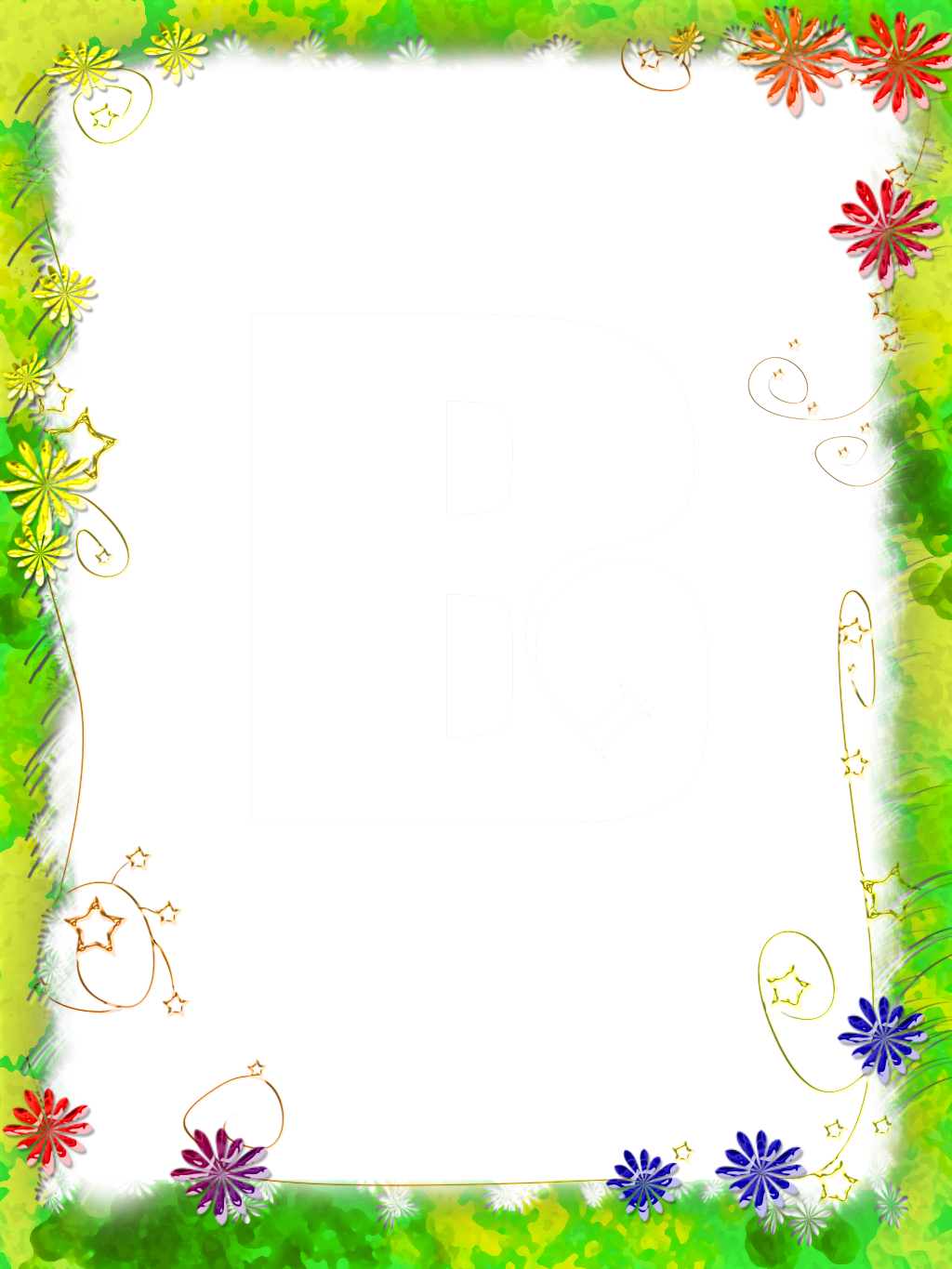 Подготовительная к школе группа (возраст 6 лет – до школы)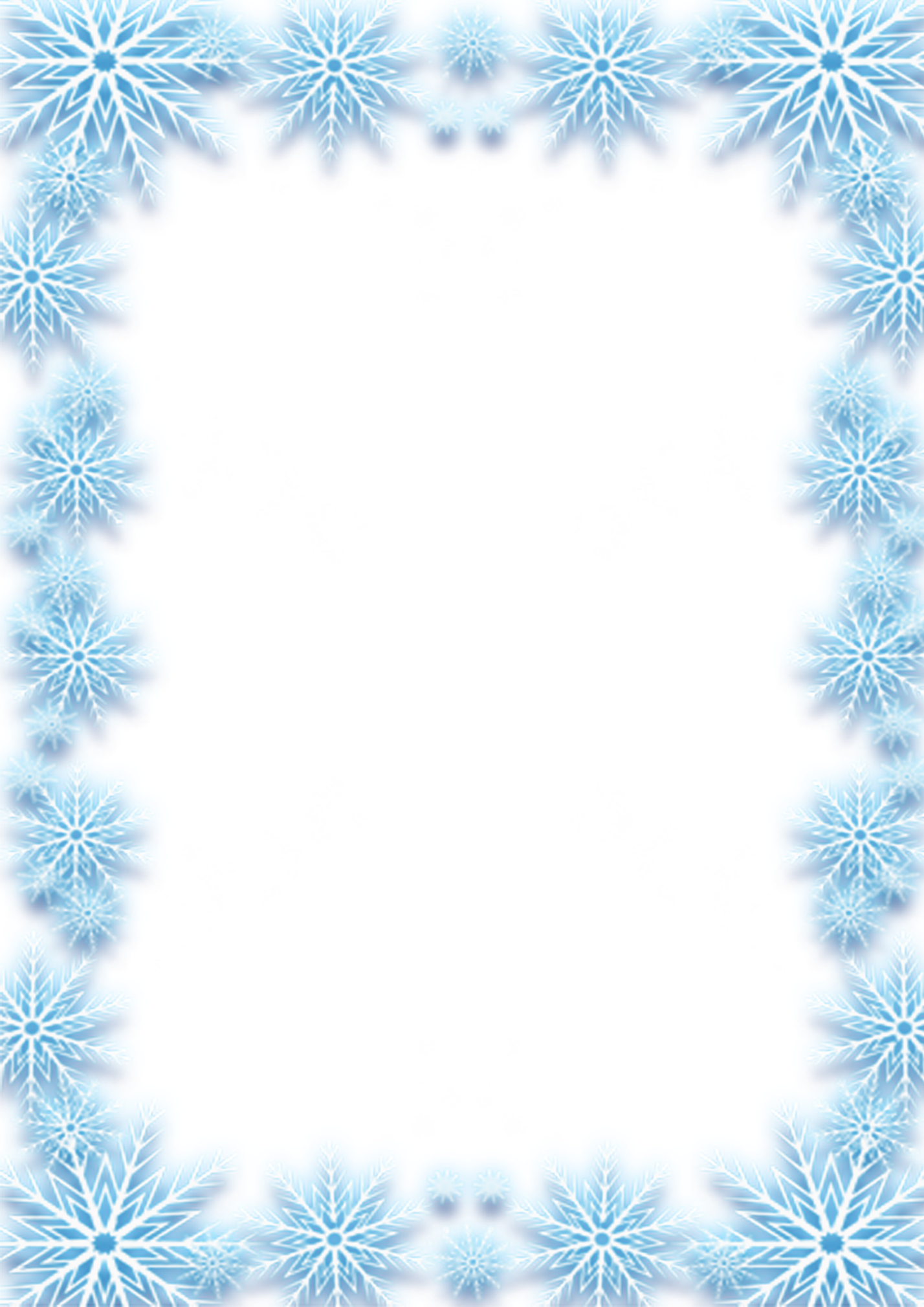 ХОЛОДНОЕ ВРЕМЯ ГОДАПодготовительная к школе группа (возраст 6 лет – до школы)Режимные моментыВремя проведенияНаправленность работы педагога общего характераУтренний прием на улице, свободная деятельность 7.00 – 8.20Общение с родителями, индивидуальная работаУтренняя гимнастика на улице8.20 – 8.30Двигательная деятельностьПодготовка к завтраку, завтрак8.30 – 8.45Организация дежурства,  воспитание культуры поведенияИгровая деятельность, самостоятельная деят-сть, совместная деятельность взрослого и детей8.45 – 9.15Самостоятельная игровая деятельность детей, общение со сверстникамиПодготовка к прогулке, прогулка, возвращение с прогулки9.15 – 12.30Воспитание самостоятельности, навыков самообслуживания, помощи друг другу. Наблюдения и труд в природе, двигательная активность, трудовые порученияПодготовка ко второму завтраку,  завтрак10.05 – 10.15Воспитание гигиенических навыков и культуры поведенияПодготовка к обеду, обед12.30 – 13.00Организация дежурства,  воспитание культуры поведенияПодготовка ко сну, дневной сон13.00 – 15.00Воспитание навыков самостоятельности, сонПостепенный подъем, закаливающие процедуры15.00 – 15.30Воздушные, водные процедуры, профилактическая гимнастика, воспитание культурно-гигиенических навыковПодготовка к полднику, полдник15.30 – 15.45Воспитание культуры поведенияПодготовка к прогулке, прогулка, возвращение с прогулки15.45 – 17.30Воспитание самостоятельности, навыков самообслуживания, помощи друг другу. Двигательная активностьПодготовка к ужину, ужин17.30 – 17.55Организация дежурства,  воспитание культуры поведенияИгровая деятельность, самостоятельная деятельность, совместная деятельность взрослого и детей17.55 – 18.20Самостоятельнаядеятельность детей, образовательная деятельность по режиму, индивидуальная работаПодготовка к прогулке, прогулка. Уход детей домой18.20 – 19.00Подвижные игры, двигательная активностьРежимные моментыВремя проведенияНаправленность работы педагога общего характераУтренний прием, свободная деятельность в группе7.00 – 8.20Общение с родителями, индивидуальная работа, трудовые поручения, предварительная подготовка к НОДУтренняя гимнастика8.20 – 8.30Двигательная деятельностьСамостоятельная деятельность, игры8.30 – 08.40 Самостоятельная игровая деятельность детей, общение со сверстникамиПодготовка к завтраку, завтрак8.40 – 8.55Организация дежурства,  воспитание культуры поведенияНепрерывная непосредственно образовательная деятельность (общая длительность с перерывами)9.00 – 10.50Познавательная, двигательная, продуктивная, музыкальная деятельности; развитие речи, навыков общения и взаимодействияПодготовка ко второму завтраку,  завтрак10.50 – 11.00Воспитание гигиенических навыков и культуры поведенияПодготовка к прогулке, прогулка, возвращение с прогулки11.00 – 12.30Воспитание самостоятельности, навыков самообслуживания, помощи друг другу. Наблюдения и труд в природе, двигательная активностьПодготовка к обеду, обед12.30 – 13.00Организация дежурства,  воспитание культуры поведенияПодготовка ко сну, дневной сон13.00 – 15.00Воспитание навыков самостоятельности, сонПостепенный подъем, закаливающие процедуры15.00 – 15.35Воздушные, водные процедуры, профилактическая гимнастика, воспитание культурно-гигиенических навыковПодготовка к полднику, полдник15.35 – 16.00Воспитание гигиенических навыков и культуры поведенияНепрерывная непосредственно образовательная деятельность16.00– 16.30Двигательная, продуктивная, музыкальная деятельностиПодготовка к прогулке, прогулка, возвращение с прогулки16.30 – 17.30Воспитание самостоятельности, навыков самообслуживания, помощи друг другу. Двигательная активностьПодготовка к ужину, ужин17.30 – 17.50Организация дежурства,  воспитание культуры поведенияПодготовка к прогулке, прогулка. Уход детей домой17.50 – 19.00Подвижные игры, двигательная активность